Year 3 Cooking Knowledge Organiser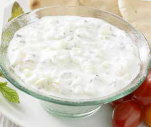 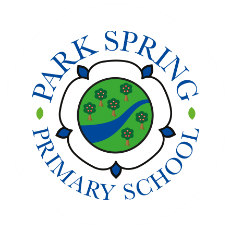         Cucumber raita 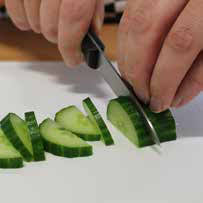 Method1. Wash the cucumber, peel off the skin and chop as finely as possible, using the claw method.2. Peel and chop the onion as finely as possible, using the claw method. 3. Wash the mint leaves and chop them finely using the scissors. 4. Squeeze the juice from the lemon. 5. Scoop the natural yoghurt into the bowl, mix in 1 x 15ml spoon of lemon juice, chopped cucumber, onion and mint. Stir well.6. Enjoy with pitta bread, salad or spicy Indian food. 